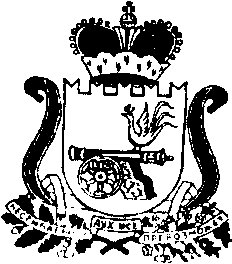 АДМИНИСТРАЦИЯ   МУНИЦИПАЛЬНОГО ОБРАЗОВАНИЯ«КАРДЫМОВСКИЙ РАЙОН» СМОЛЕНСКОЙ ОБЛАСТИПОСТАНОВЛЕНИЕот 09.02.2022        № 00066О внесении изменений в муниципальную программу «Развитие культуры, спорта и туризма на территории муниципального образования «Кардымовский район» Смоленской области», утвержденную постановлением Администрации муниципального образования «Кардымовский район» Смоленской области от 30.01.2020 № 00041В соответствии со статьей 179,179.3 Бюджетного кодекса Российской Федерации, постановлением Администрации муниципального образования «Кардымовский район» Смоленской области от 02.08.2013 г. № 0502 «Об утверждении  порядка принятия решений о разработке муниципальных программ, их формирования и реализации в муниципальном образовании «Кардымовский район» Смоленской области», руководствуясь Федеральным законом от 06.10.2003 г. № 131-ФЗ «Об общих принципах организации местного самоуправления в Российской Федерации», Администрация муниципального образования «Кардымовский район» Смоленской областип о с т а н о в л я е т:1. Внести в муниципальную программу «Развитие культуры, спорта и туризма на территории муниципального образования «Кардымовский район» Смоленской области», утвержденную постановлением Администрации муниципального образования «Кардымовский район» Смоленской области от 30.01.2020 № 00041 «Об утверждении муниципальной программы «Развитие культуры, спорта и туризма на территории муниципального образования «Кардымовский район» Смоленской области»» (в ред. от 06.03.2020 № 00164, от 02.07.2020 № 00357, от 28.07.2020 № 00434, от 18.09.2020 № 00549, от 06.10.2020 № 00584, от 13.10.2020 № 00595, от 01.12.2020 №705, от 15.02.2021 №00081, от 07.04.2021 №00210, от 20.04.2021 №00235 от 29.04.2021 № 00244, от 30.06.2021 № 00355, от 04.10.2021 № 00493, от 22.10.2021 № 00528, от 16.12.2021 № 00584) следующие изменения:     1.1. В паспорте  муниципальной программы «Развитие культуры, спорта и туризма на территории муниципального образования «Кардымовский район» Смоленской области» (далее - программа) позицию «Источники и объемы финансирования Программы» изложить в следующей редакции:1.2. Раздел 4 «Обоснование ресурсного обеспечения программы» изложить в следующей редакции:«Общий объем финансирования  Программы  составляет 322 192 457,32 руб., из них:- за счет средств районного бюджета – 299 318 572,06 руб., - областного бюджета  - 2 478 128,55 руб.,- федерального бюджета – 17 826 056,71 руб.,- иные источники – 2 569 700,00 руб. По годам объем финансирования будет следующим:- 2020 год –  52 097 320,50 руб., из них: - за счет средств районного бюджета – 49 963 033,00 руб., - областного бюджета – 260 538,43  руб.,- федерального бюджета  – 1 261 749,07 руб.,- иные источники – 612 000,00 руб.- 2021 год –  53 180 145,31 руб., из них: -  за счет средств районного бюджета - 51 792 439,06 руб., - областного бюджета – 206 960,82 руб.,- федерального бюджета – 863 045,43 руб.,- иные источники -  317 700,00 руб.- 2022 год – 58 341 027,32 руб., из них:-  за счет средств районного бюджета – 49 165 700,00 руб., - областного бюджета – 827 487,33 руб.,- федерального бюджета – 7 937 839,99 руб.,- иные источники – 410 000,00 руб.- 2023 год – 58 822 364,19 руб., из них:-  за счет средств районного бюджета – 49 465 800,00 руб., - областного бюджета – 1 183 141,97 руб.,- федерального бюджета – 7 763 422,22 руб.,- иные источники  – 410 000, 00 руб.- 2024 год – 49 875 800,00 руб., из них:-  за счет средств районного бюджета – 49 465 800,00 руб., - областного бюджета – 0,00 руб.,- федерального бюджета – 0,00 руб.,- иные источники – 410 000,00 руб.- 2025 год – 49 875 800,00 руб., из них:-  за счет средств районного бюджета – 49 465 800,00 руб., - областного бюджета – 0,00 руб.,- федерального бюджета – 0,00 руб.,- иные источники  – 410 000,00 руб.1.3. В паспорте подпрограммы «Культурно-досуговая деятельность» пункт «Источники и объемы финансирования подпрограммы» изложить в следующей редакции:1.4. Раздел 4  «Обоснование ресурсного обеспечения подпрограммы» подпрограммы «Культурно-досуговая деятельность» изложить в следующей редакции:«Общий объем финансирования подпрограммы 120 282 548,79  руб., из них:- за счет средств районного бюджета – 102 988 242,00  руб.,- областного бюджета – 2 023 395,53 руб.,- федерального бюджета – 14 343 211,26 руб.;- иные источники – 927 700,00 руб.По годам объем финансирования будет следующим:- 2020 год – 18 132 429,50 руб., из них:- за счет средств районного бюджета –16 412 142,00  руб., - областного бюджета – 188 538,43 руб.,- федерального бюджета – 1 261 749,07  руб.;- иные источники – 270 000,00 руб.;- 2021 год – 19 990 871,25 руб., из них:- за счет средств районного бюджета – 18 975 700,00  руб., -   областного бюджета – 124 471,27 руб.; -  федерального бюджета – 832 999,98 руб.;- иные источники – 57 700,00 руб.; - 2022 год – 25 792 027,32 руб., из них:- за счет средств районного бюджета – 16 876 700,00  руб., -  областного бюджета – 827 487,33 руб.;-  федерального бюджета – 7 937 839,99 руб.;- иные источники – 150 000,00 руб.;- 2023 год – 22 251 420,72  руб., из них- за счет средств районного бюджета – 16 907 900,00 руб.,-  областного бюджета - 882 898,50 руб.;-  федерального бюджета – 4 310 622,22 руб.;- иные источники – 150 000,00 руб.;- 2024 год – 17 057 900,00 руб., из них- за счет средств районного бюджета – 16 907 900,00  руб.,-  областного бюджета – 0,00 руб.;-  федерального бюджета – 0,00 руб.;- иные источники – 150 000,00 руб.;- 2025 год – 17 057 900,00 руб., из них- за счет средств районного бюджета – 16 907 900,00  руб.,-  областного бюджета – 0,00 руб.;-  федерального бюджета – 0,00 руб.;- иные источники – 150 000,00 руб.;Объемы финансирования мероприятий подпрограммы за счет средств бюджета муниципального образования «Кардымовский район» Смоленской области ежегодно подлежат уточнению в установленном порядке при формировании проекта бюджета муниципального образования «Кардымовский район» Смоленской области на соответствующий год.»1.5. В паспорте подпрограммы «Развитие библиотечного обслуживания» пункт «Источники и объемы финансирования подпрограммы» изложить в следующей редакции:1.6. Раздел 4  «Обоснование ресурсного обеспечения подпрограммы» подпрограммы «Развитие библиотечного обслуживания» изложить в следующей редакции:«Общий объем финансирования подпрограммы составит 42 440 935,00 руб., из них:- за счет средств районного бюджета – 42 279 400,00 руб.,- областного бюджета – 4 489,55 руб.,- федерального бюджета – 30 045,45 руб.;- иные источники – 127 000,00 руб.По годам объем финансирования будет следующим:- 2020 год – 6 519 700,00 руб., из них:- за счет средств районного бюджета –6 492 700,00  руб., - областного бюджета – 0,00 руб.,- федерального бюджета – 0,00  руб.;- иные источники – 27 000,00 руб.;- 2021 год – 7 211 435,00 руб., из них:- за счет средств районного бюджета – 7 156 900,00  руб., -  областного бюджета – 4 489,55 руб.;-  федерального бюджета – 30 045,45 руб.;- иные источники – 20 000,00 руб.- 2022 год – 7 162 900,00 руб., из них:- за счет средств районного бюджета – 7 142 900,00  руб., -   областного бюджета – 0,00 руб.;-  федерального бюджета – 0,00 руб.;- иные источники – 20 000,00 руб.;- 2023 год – 7 182 300,00 руб., из них:- за счет средств районного бюджета – 7 162 300,00  руб., -   областного бюджета – 0,00 руб.;-  федерального бюджета – 0,00 руб.;- иные источники – 20 000,00 руб.;- 2024 год – 7 182 300,00 руб., из них:- за счет средств районного бюджета – 7 162 300,00  руб., -   областного бюджета – 0,00 руб.;-  федерального бюджета – 0,00 руб.;- иные источники – 20 000,00 руб.;-  2025 год – 7 182 300,00 руб., из них:- за счет средств районного бюджета – 7 162 300,00  руб., -   областного бюджета – 0,00 руб.;-  федерального бюджета – 0,00 руб.;- иные источники – 20 000,00 руб.;Объемы финансирования мероприятий подпрограммы за счет средств бюджета муниципального образования «Кардымовский район» Смоленской области ежегодно подлежат уточнению в установленном порядке при формировании проекта бюджета муниципального образования «Кардымовский район» Смоленской области на соответствующий год.».1.7. В паспорте подпрограммы «Обеспечение исполнения программы» пункт «Источники и объемы финансирования подпрограммы» изложить в следующей редакции:1.8. Раздел 4  «Обоснование ресурсного обеспечения подпрограммы» подпрограммы «Обеспечение исполнения программы» изложить в следующей редакции:«Общий объем финансирования подпрограммы составит  9 593 400,00 руб., из них: - за счет средств районного бюджета – 9 443 400,00,00 руб., - областного бюджета – 150 000,00 руб.,- федерального бюджета – 0,00 руб.,- иные источники – 0,00 руб.По годам объем финансирования будет следующим:- 2020 год – 1 374 800,00  руб., из них: - за счет средств районного бюджета – 1 302 800,00 руб., - областного бюджета – 72 000,00 руб.,- федерального бюджета – 0,00 руб.,- иные источники – 0,00 руб.- 2021 год – 1 453 000,00  руб., из них: - за счет средств районного бюджета – 1 375 000,00 руб., - областного бюджета – 78 000,00 руб.,- федерального бюджета – 0,00 руб.,- иные источники – 0,00 руб. - 2022 год − 1 691 400,00  руб., из них:- за счет средств районного бюджета – 1 691 400,00 руб., - областного бюджета – 0,00 руб.,- федерального бюджета – 0,00  руб.,- иные источники – 0,00 руб.- 2023 год – 1 691 400,00 руб., руб., из них:- за счет средств районного бюджета – 1 691 400,00 руб., - областного бюджета – 0,00 руб.,- федерального бюджета  – 0,00 руб.,- иные источники – 0,00 руб.Объемы финансирования мероприятий подпрограммы за счет средств бюджета муниципального образования «Кардымовский район» Смоленской области ежегодно подлежат уточнению в установленном порядке при формировании проекта бюджета муниципального образования «Кардымовский район» Смоленской области на соответствующий год.»1.9. В паспорте подпрограммы «Развитие дополнительного образования в сфере культуры и искусства» пункт «Источники и объемы финансирования подпрограммы» изложить в следующей редакции:1.10. Раздел 4  «Обоснование ресурсного обеспечения подпрограммы» подпрограммы «Развитие дополнительного образования в сфере культуры и искусства» изложить в следующей редакции:«Общий объем финансирования подпрограммы 33 246 715,53 руб., из них:- за счет средств районного бюджета – 29 293 672,06 руб.,- областного бюджета – 300 243,47 руб.,- федерального бюджета – 3 452 800,00 руб.;- иные источники – 200 000,00 руб.По годам объем финансирования будет следующим:- 2020 год - 4 348 633,00 руб., из них:- за счет средств районного бюджета – 4 298 633,00  руб., - областного бюджета – 0,00 руб.,- федерального бюджета – 0,00  руб.;- иные источники – 50 000,00 руб.;- 2021 год – 4 615 139,06 руб., из них:- за счет средств районного бюджета – 4 585 139,06  руб., -   областного бюджета – 0,00 руб.; -  федерального бюджета – 0,00 руб.;- иные источники – 30 000,00 руб.;- 2022 год – 4 949 100,00 руб., из них:- за счет средств районного бюджета – 4 919 100,00  руб., -   областного бюджета – 0,00 руб.; -  федерального бюджета – 0,00 руб.;- иные источники – 30 000,00 руб.;- 2023 год – 8 946 463,47 руб., из них:- за счет средств районного бюджета – 5 163 600,00  руб., -   областного бюджета – 300 243,47 руб.; -  федерального бюджета – 3 452 800,00 руб.;- иные источники – 30 000,00 руб.;- 2024 год – 5 193 600,00 руб., из них:- за счет средств районного бюджета – 5 163 600,00  руб., -   областного бюджета – 0,00 руб.; -  федерального бюджета – 0,00 руб.;- иные источники – 30 000,00 руб.;- 2025 год – 5 193 600,00 руб., из них:- за счет средств районного бюджета – 5 163 600,00  руб., -   областного бюджета – 0,00 руб.; -  федерального бюджета – 0,00 руб.;- иные источники – 30 000,00 руб.;Объемы финансирования мероприятий подпрограммы за счет средств бюджета муниципального образования «Кардымовский район» Смоленской области ежегодно подлежат уточнению в установленном порядке при формировании проекта бюджета муниципального образования «Кардымовский район» Смоленской области на соответствующий год.».2. Приложение к программе «Перечень программных мероприятий на 2020 – 2025 годы» изложить в новой редакции согласно приложению к настоящему постановлению.3. Настоящее постановление разместить на официальном сайте Администрации муниципального образования «Кардымовский район» Смоленской области в сети «Интернет».4. Контроль исполнения настоящего постановления возложить на заместителя Главы муниципального образования «Кардымовский район» Смоленской области (Н.В. Игнатенкова).ПЕРЕЧЕНЬпрограммных мероприятий на 2020-2025 годыИсточники и объемы финансирования ПрограммыОбщий объем финансирования составляет 322 192 457,32 руб., из них:- за счет средств районного бюджета – 299 318 572,06 руб., - областного бюджета  - 2 478 128,55 руб.,- федерального бюджета – 17 826 056,71 руб.,- иные источники – 2 569 700,00 руб. По годам объем финансирования будет следующим:- 2020 год –  52 097 320,50 руб., из них: - за счет средств районного бюджета – 49 963 033,00 руб., - областного бюджета – 260 538,43  руб.,- федерального бюджета  – 1 261 749,07 руб.,- иные источники – 612 000,00 руб.- 2021 год –  53 180 145,31 руб., из них: -  за счет средств районного бюджета - 51 792 439,06 руб., - областного бюджета – 206 960,82 руб.,- федерального бюджета – 863 045,43 руб.,- иные источники -  317 700,00 руб.- 2022 год – 58 341 027,32 руб., из них:-  за счет средств районного бюджета – 49 165 700,00 руб., - областного бюджета – 827 487,33 руб.,- федерального бюджета – 7 937 839,99 руб.,- иные источники – 410 000,00 руб.- 2023 год – 58 822 364,19 руб., из них:-  за счет средств районного бюджета – 49 465 800,00 руб., - областного бюджета – 1 183 141,97 руб.,- федерального бюджета – 7 763 422,22 руб.,- иные источники  – 410 000, 00 руб.- 2024 год – 49 875 800,00 руб., из них:-  за счет средств районного бюджета – 49 465 800,00 руб., - областного бюджета – 0,00 руб.,- федерального бюджета – 0,00 руб.,- иные источники – 410 000,00 руб.- 2025 год – 49 875 800,00 руб., из них:-  за счет средств районного бюджета – 49 465 800,00 руб., - областного бюджета – 0,00 руб.,- федерального бюджета – 0,00 руб.,- иные источники  – 410 000,00 руб.Источники и объемы финансирования подпрограммыОбщий объем финансирования подпрограммы составит 120 282 548,79  руб., из них:- за счет средств районного бюджета – 102 988 242,00  руб.,- областного бюджета – 2 023 395,53 руб.,- федерального бюджета – 14 343 211,26 руб.;- иные источники – 927 700,00 руб.По годам объем финансирования будет следующим:- 2020 год – 18 132 429,50 руб., из них:- за счет средств районного бюджета –16 412 142,00  руб., - областного бюджета – 188 538,43 руб.,- федерального бюджета – 1 261 749,07  руб.;- иные источники – 270 000,00 руб.;- 2021 год – 19 990 871,25 руб., из них:- за счет средств районного бюджета – 18 975 700,00  руб., -   областного бюджета – 124 471,27 руб.; -  федерального бюджета – 832 999,98 руб.;- иные источники – 57 700,00 руб.; - 2022 год – 25 792 027,32 руб., из них:- за счет средств районного бюджета – 16 876 700,00  руб., -  областного бюджета – 827 487,33 руб.;-  федерального бюджета – 7 937 839,99 руб.;- иные источники – 150 000,00 руб.;- 2023 год – 22 251 420,72  руб., из них- за счет средств районного бюджета – 16 907 900,00 руб.,-  областного бюджета - 882 898,50 руб.;-  федерального бюджета – 4 310 622,22 руб.;- иные источники – 150 000,00 руб.;- 2024 год – 17 057 900,00 руб., из них- за счет средств районного бюджета – 16 907 900,00  руб.,-  областного бюджета – 0,00 руб.;-  федерального бюджета – 0,00 руб.;- иные источники – 150 000,00 руб.;- 2025 год – 17 057 900,00 руб., из них- за счет средств районного бюджета – 16 907 900,00  руб.,-  областного бюджета – 0,00 руб.;-  федерального бюджета – 0,00 руб.;- иные источники – 150 000,00 руб.;Источники и объемы финансирования подпрограммыОбщий объем финансирования подпрограммы составит 42 440 935,00 руб., из них:- за счет средств районного бюджета – 42 279 400,00 руб.,- областного бюджета – 4 489,55 руб.,- федерального бюджета – 30 045,45 руб.;- иные источники – 127 000,00 руб.По годам объем финансирования будет следующим:- 2020 год – 6 519 700,00 руб., из них:- за счет средств районного бюджета –6 492 700,00  руб., - областного бюджета – 0,00 руб.,- федерального бюджета – 0,00  руб.;- иные источники – 27 000,00 руб.;- 2021 год – 7 211 435,00 руб., из них:- за счет средств районного бюджета – 7 156 900,00  руб., -  областного бюджета – 4 489,55 руб.;-  федерального бюджета – 30 045,45 руб.;- иные источники – 20 000,00 руб.;- 2022 год – 7 162 900,00 руб., из них:- за счет средств районного бюджета – 7 142 900,00  руб., -   областного бюджета – 0,00 руб.;-  федерального бюджета – 0,00 руб.;- иные источники – 20 000,00 руб.;- 2023 год – 7 182 300,00 руб., из них:- за счет средств районного бюджета – 7 162 300,00  руб., -   областного бюджета – 0,00 руб.;-  федерального бюджета – 0,00 руб.;- иные источники – 20 000,00 руб.;- 2024 год – 7 182 300,00 руб., из них:- за счет средств районного бюджета – 7 162 300,00  руб., -   областного бюджета – 0,00 руб.;-  федерального бюджета – 0,00 руб.;- иные источники – 20 000,00 руб.;-  2025 год – 7 182 300,00 руб., из них:- за счет средств районного бюджета – 7 162 300,00  руб., -   областного бюджета – 0,00 руб.;-  федерального бюджета – 0,00 руб.;- иные источники – 20 000,00 руб.;Источники и объемы финансирования подпрограммыОбщий объем финансирования подпрограммы составит 9 593 400,00 руб., из них: - за счет средств районного бюджета – 9 443 400,00,00 руб., - областного бюджета – 150 000,00 руб.,- федерального бюджета – 0,00 руб.,- иные источники – 0,00 руб.По годам объем финансирования будет следующим:- 2020 год – 1 374 800,00  руб., из них: - за счет средств районного бюджета – 1 302 800,00 руб., - областного бюджета – 72 000,00 руб.,- федерального бюджета – 0,00 руб.,- иные источники – 0,00 руб.- 2021 год – 1 453 000,00  руб., из них: - за счет средств районного бюджета – 1 375 000,00 руб., - областного бюджета – 78 000,00 руб.,- федерального бюджета – 0,00 руб.,- иные источники – 0,00 руб. - 2022 год − 1 691 400,00  руб., из них:- за счет средств районного бюджета – 1 691 400,00 руб., - областного бюджета – 0,00 руб.,- федерального бюджета – 0,00  руб.,- иные источники – 0,00 руб.- 2023 год – 1 691 400,00 руб., руб., из них:- за счет средств районного бюджета – 1 691 400,00 руб., - областного бюджета – 0,00 руб.,- федерального бюджета  – 0,00 руб.,- иные источники – 0,00 руб.- областного бюджета – 0,00 руб.,- федерального бюджета – 0,00 руб.;- иные источники – 0,00 руб.- 2025 год – 1 691 400,00 руб., из  них:- за счет средств районного бюджета – 1 691 400,00 руб.,- областного бюджета – 0,00 руб.,- федерального бюджета – 0,00 руб.;- иные источники – 0,00 руб.Источники и объемы финансирования подпрограммыОбщий объем финансирования подпрограммы составит 33 246 715,53 руб., из них:- за счет средств районного бюджета – 29 293 672,06 руб.,- областного бюджета – 300 243,47 руб.,- федерального бюджета – 3 452 800,00 руб.;- иные источники – 200 000,00 руб.По годам объем финансирования будет следующим:- 2020 год - 4 348 633,00 руб., из них:- за счет средств районного бюджета – 4 298 633,00  руб., - областного бюджета – 0,00 руб.,- федерального бюджета – 0,00  руб.;- иные источники – 50 000,00 руб.;- 2021 год – 4 615 139,06 руб., из них:- за счет средств районного бюджета – 4 585 139,06  руб., -   областного бюджета – 0,00 руб.; -  федерального бюджета – 0,00 руб.;- иные источники – 30 000,00 руб.;- 2022 год – 4 949 100,00 руб., из них:- за счет средств районного бюджета – 4 919 100,00  руб., -   областного бюджета – 0,00 руб.; -  федерального бюджета – 0,00 руб.;- иные источники – 30 000,00 руб.;- 2023 год – 8 946 463,47 руб., из них:- за счет средств районного бюджета – 5 163 600,00  руб., -   областного бюджета – 300 243,47 руб.; -  федерального бюджета – 3 452 800,00 руб.;- иные источники – 30 000,00 руб.;- 2024 год – 5 193 600,00 руб., из них:- за счет средств районного бюджета – 5 163 600,00  руб., -   областного бюджета – 0,00 руб.; -  федерального бюджета – 0,00 руб.;- иные источники – 30 000,00 руб.;- 2025 год – 5 193 600,00 руб., из них:- за счет средств районного бюджета – 5 163 600,00  руб., -   областного бюджета – 0,00 руб.; -  федерального бюджета – 0,00 руб.;- иные источники – 30 000,00 руб.;Глава муниципального образования  «Кардымовский район» Смоленской области П.П. НикитенковПриложение к муниципальной программы «Развитие культуры, спорта и туризма на территории муниципального образования «Кардымовский район» Смоленской области»№п/пНаименованиемероприятияСрокреализа-ции(г.г.)Испол-нительИспол-нительОбъем финансирования (руб.)Объем финансирования (руб.)Объем финансирования (руб.)Объем финансирования (руб.)Объем финансирования (руб.)Объем финансирования (руб.)Объем финансирования (руб.)Источникфинанси-рования№п/пНаименованиемероприятияСрокреализа-ции(г.г.)Испол-нительИспол-нительвсегов том числе по годамв том числе по годамв том числе по годамв том числе по годамв том числе по годамв том числе по годамИсточникфинанси-рования№п/пНаименованиемероприятияСрокреализа-ции(г.г.)Испол-нительИспол-нительвсего202020212022202320242025Источникфинанси-рования1234456789101112подпрограмма «Культурно-досуговая деятельность»подпрограмма «Культурно-досуговая деятельность»подпрограмма «Культурно-досуговая деятельность»подпрограмма «Культурно-досуговая деятельность»подпрограмма «Культурно-досуговая деятельность»подпрограмма «Культурно-досуговая деятельность»подпрограмма «Культурно-досуговая деятельность»подпрограмма «Культурно-досуговая деятельность»подпрограмма «Культурно-досуговая деятельность»подпрограмма «Культурно-досуговая деятельность»подпрограмма «Культурно-досуговая деятельность»подпрограмма «Культурно-досуговая деятельность»подпрограмма «Культурно-досуговая деятельность»Задача «Организация культурно-досугового обслуживания населения»Задача «Организация культурно-досугового обслуживания населения»Задача «Организация культурно-досугового обслуживания населения»Задача «Организация культурно-досугового обслуживания населения»Задача «Организация культурно-досугового обслуживания населения»Задача «Организация культурно-досугового обслуживания населения»Задача «Организация культурно-досугового обслуживания населения»Задача «Организация культурно-досугового обслуживания населения»Задача «Организация культурно-досугового обслуживания населения»Задача «Организация культурно-досугового обслуживания населения»Задача «Организация культурно-досугового обслуживания населения»Задача «Организация культурно-досугового обслуживания населения»Задача «Организация культурно-досугового обслуживания населения»1Расходы на обеспечение деятельности       муниципальных учреждений2020-2025годыМБУК «ЦКС»МБУК «ЦКС»102 963 911,00 16 397 492,0018 966 019,00 16 876 700,0016 907 900,0016 907 900,0016 907 900,00районный бюджет1Расходы на обеспечение деятельности       муниципальных учреждений2020-2025годыМБУК «ЦКС»МБУК «ЦКС»0,000,000,000,000,000,000,00областной бюджет1Расходы на обеспечение деятельности       муниципальных учреждений2020-2025годыМБУК «ЦКС»МБУК «ЦКС»0,000,000,000,000,000,000,00федеральный бюджет1Расходы на обеспечение деятельности       муниципальных учреждений2020-2025годыМБУК «ЦКС»МБУК «ЦКС»927 700,00   270 000,00 57 700,00150 000,00150 000,00150 000,00150 000,00иные источники2Обеспечение развития и укрепления материально-технической базы муниципальных домов культуры2020-2025годыМБУК «ЦКС»МБУК «ЦКС»23 242,0014 142,009 100,000,000,000,000,00районный бюджет2Обеспечение развития и укрепления материально-технической базы муниципальных домов культуры2020-2025годыМБУК «ЦКС»МБУК «ЦКС»299 000,95182 000,93117 000,020,000,000,000,00областной бюджет2Обеспечение развития и укрепления материально-технической базы муниципальных домов культуры2020-2025годыМБУК «ЦКС»МБУК «ЦКС»2 000 999,051 217 999,07782 999,980,000,000,000,00федеральный бюджет2Обеспечение развития и укрепления материально-технической базы муниципальных домов культуры2020-2025годыМБУК «ЦКС»МБУК «ЦКС»          0,00  0,000,000,000,000,000,00иные источники3Государственная поддержка отрасли культуры (мероприятия по обеспечению учреждений культуры специализированным автотранспортом)2022годМБУК «ЦКС»МБУК «ЦКС»0,000,000,000,000,000,000,00районный бюджет3Государственная поддержка отрасли культуры (мероприятия по обеспечению учреждений культуры специализированным автотранспортом)2022годМБУК «ЦКС»МБУК «ЦКС»141 990,000,000,00141 990,000,000,000,00областной бюджет3Государственная поддержка отрасли культуры (мероприятия по обеспечению учреждений культуры специализированным автотранспортом)2022годМБУК «ЦКС»МБУК «ЦКС»4 591 000,000,000,004 591 000,000,000,000,00федеральный бюджет3Государственная поддержка отрасли культуры (мероприятия по обеспечению учреждений культуры специализированным автотранспортом)2022годМБУК «ЦКС»МБУК «ЦКС»          0,000,000,000,000,000,000,00иные источники4Государственная поддержка отрасли культуры (реконструкция и (или) капитальный ремонт культурно-досуговых учреждений в сельской местности)2020-2025годыМБУК «ЦКС»МБУК «ЦКС»0,000,000,000,000,000,000,00районный бюджет4Государственная поддержка отрасли культуры (реконструкция и (или) капитальный ремонт культурно-досуговых учреждений в сельской местности)2020-2025годыМБУК «ЦКС»МБУК «ЦКС»1 540 540,390,000,00671 569,61868 970,780,000,00областной бюджет4Государственная поддержка отрасли культуры (реконструкция и (или) капитальный ремонт культурно-досуговых учреждений в сельской местности)2020-2025годыМБУК «ЦКС»МБУК «ЦКС»7 521 462,210,000,003 278 839,994242 622,220,000,00федеральный бюджет4Государственная поддержка отрасли культуры (реконструкция и (или) капитальный ремонт культурно-досуговых учреждений в сельской местности)2020-2025годыМБУК «ЦКС»МБУК «ЦКС»0,000,000,000,000,000,000,00иные источники5Государственная поддержка отрасли культуры (государственная поддержка лучших сельских учреждений культуры и лучших работников сельских учреждений культуры)2020-2025годыМБУК «ЦКС»МБУК «ЦКС»1 089,00508,00581,000,000,000,000,00районный бюджет5Государственная поддержка отрасли культуры (государственная поддержка лучших сельских учреждений культуры и лучших работников сельских учреждений культуры)2020-2025годыМБУК «ЦКС»МБУК «ЦКС»41 864,196 537,507 471,2513 927,7213 927,720,000,00областной бюджет5Государственная поддержка отрасли культуры (государственная поддержка лучших сельских учреждений культуры и лучших работников сельских учреждений культуры)2020-2025годыМБУК «ЦКС»МБУК «ЦКС»229 750,0043 750,0050 000,0068 000,0068 000,000,000,00федеральный бюджет5Государственная поддержка отрасли культуры (государственная поддержка лучших сельских учреждений культуры и лучших работников сельских учреждений культуры)2020-2025годыМБУК «ЦКС»МБУК «ЦКС»0,000,000,000,000,000,000,00иные источникиИтого:в том числе:по источникам финансированияИтого:в том числе:по источникам финансированияИтого:в том числе:по источникам финансированияИтого:в том числе:по источникам финансированияИтого:в том числе:по источникам финансирования120 282 548,7918 132 429,5019 990 871,2525 792 027,3222 251 420,7217 057 900,0017 057 900,00Итого:в том числе:по источникам финансированияИтого:в том числе:по источникам финансированияИтого:в том числе:по источникам финансированияИтого:в том числе:по источникам финансированияИтого:в том числе:по источникам финансирования102 988 242,0016 412 142,0018 975 700,0016 876 700,0016 907 900,0016 907 900,0016 907 900,00районный бюджетИтого:в том числе:по источникам финансированияИтого:в том числе:по источникам финансированияИтого:в том числе:по источникам финансированияИтого:в том числе:по источникам финансированияИтого:в том числе:по источникам финансирования2 023 395,53188 538,43124 471,27827 487,33882 898,500,000,00областной бюджетИтого:в том числе:по источникам финансированияИтого:в том числе:по источникам финансированияИтого:в том числе:по источникам финансированияИтого:в том числе:по источникам финансированияИтого:в том числе:по источникам финансирования14 343 211,261 261 749,07832 999,987 937 839,994 310 622,220,000,00федеральный бюджетИтого:в том числе:по источникам финансированияИтого:в том числе:по источникам финансированияИтого:в том числе:по источникам финансированияИтого:в том числе:по источникам финансированияИтого:в том числе:по источникам финансирования927 700,00270 000,0057 700,00150 000,00150 000,00150 000,00150 000,00иные источникиподпрограмма «Развитие библиотечного обслуживания»подпрограмма «Развитие библиотечного обслуживания»подпрограмма «Развитие библиотечного обслуживания»подпрограмма «Развитие библиотечного обслуживания»подпрограмма «Развитие библиотечного обслуживания»подпрограмма «Развитие библиотечного обслуживания»подпрограмма «Развитие библиотечного обслуживания»подпрограмма «Развитие библиотечного обслуживания»подпрограмма «Развитие библиотечного обслуживания»подпрограмма «Развитие библиотечного обслуживания»подпрограмма «Развитие библиотечного обслуживания»подпрограмма «Развитие библиотечного обслуживания»подпрограмма «Развитие библиотечного обслуживания»Задача «Развитие библиотечного обслуживания»Задача «Развитие библиотечного обслуживания»Задача «Развитие библиотечного обслуживания»Задача «Развитие библиотечного обслуживания»Задача «Развитие библиотечного обслуживания»Задача «Развитие библиотечного обслуживания»Задача «Развитие библиотечного обслуживания»Задача «Развитие библиотечного обслуживания»Задача «Развитие библиотечного обслуживания»Задача «Развитие библиотечного обслуживания»Задача «Развитие библиотечного обслуживания»Задача «Развитие библиотечного обслуживания»Задача «Развитие библиотечного обслуживания»1Расходы на обеспечение деятельности муниципальных учреждений2020-2025 годыМБУК «ЦБС»МБУК «ЦБС»42 199 051,166 492 700,007 076 551,167 142 900,007 162 300,007 162 300,007 162 300,00районный бюджет1Расходы на обеспечение деятельности муниципальных учреждений2020-2025 годыМБУК «ЦБС»МБУК «ЦБС»0,000,000,000,000,000,000,00областной бюджет1Расходы на обеспечение деятельности муниципальных учреждений2020-2025 годыМБУК «ЦБС»МБУК «ЦБС»0,000,000,000,000,000,000,00федеральный бюджет1Расходы на обеспечение деятельности муниципальных учреждений2020-2025 годыМБУК «ЦБС»МБУК «ЦБС»127 000,0027 000,0020 000,0020 000,0020 000,0020 000,0020 000,00иные источники2Пополнение библиотечных фондов муниципальных библиотек2020-2025 годыМБУК «ЦБС»МБУК «ЦБС» 80 000,000,0080 000,000,000,000,000,00районный бюджет2Пополнение библиотечных фондов муниципальных библиотек2020-2025 годыМБУК «ЦБС»МБУК «ЦБС»0,000,000,000,000,000,000,00областной бюджет2Пополнение библиотечных фондов муниципальных библиотек2020-2025 годыМБУК «ЦБС»МБУК «ЦБС»0,000,000,000,000,000,000,00федеральный бюджет2Пополнение библиотечных фондов муниципальных библиотек2020-2025 годыМБУК «ЦБС»МБУК «ЦБС»0,000,000,000,000,000,000,00иные источники3Государственная поддержка отрасли культуры  (комплектование книжных фондов библиотек муниципальных образований Смоленской области за счет средств резервного фонда) правительства Российской Федерации2020-2025 годыМБУК «ЦБС»МБУК «ЦБС»348,840,00348,840,000,000,000,00районный бюджет3Государственная поддержка отрасли культуры  (комплектование книжных фондов библиотек муниципальных образований Смоленской области за счет средств резервного фонда) правительства Российской Федерации2020-2025 годыМБУК «ЦБС»МБУК «ЦБС»4 489,550,004 489,550,000,000,000,00областной бюджет3Государственная поддержка отрасли культуры  (комплектование книжных фондов библиотек муниципальных образований Смоленской области за счет средств резервного фонда) правительства Российской Федерации2020-2025 годыМБУК «ЦБС»МБУК «ЦБС»30 045,450,0030 045,450,000,000,000,00федеральный бюджет3Государственная поддержка отрасли культуры  (комплектование книжных фондов библиотек муниципальных образований Смоленской области за счет средств резервного фонда) правительства Российской Федерации2020-2025 годыМБУК «ЦБС»МБУК «ЦБС»0,000,000,000,000,000,000,00иные источникиИтого:в том числе:по источникам финансированияИтого:в том числе:по источникам финансированияИтого:в том числе:по источникам финансированияИтого:в том числе:по источникам финансированияИтого:в том числе:по источникам финансирования42 440 935,006 519 700,007 211 435,007 162 900,007 182 300,007 182 300,007 182 300,00Итого:в том числе:по источникам финансированияИтого:в том числе:по источникам финансированияИтого:в том числе:по источникам финансированияИтого:в том числе:по источникам финансированияИтого:в том числе:по источникам финансирования42 279 400,006 492 700,007 156 900,007 142 900,007 162 300,007 162 300,007 162 300,00районный бюджетИтого:в том числе:по источникам финансированияИтого:в том числе:по источникам финансированияИтого:в том числе:по источникам финансированияИтого:в том числе:по источникам финансированияИтого:в том числе:по источникам финансирования4 489,550,004 489,550,000,000,000,00областной бюджетИтого:в том числе:по источникам финансированияИтого:в том числе:по источникам финансированияИтого:в том числе:по источникам финансированияИтого:в том числе:по источникам финансированияИтого:в том числе:по источникам финансирования30 045,450,0030 045,450,000,000,000,00федеральный бюджетИтого:в том числе:по источникам финансированияИтого:в том числе:по источникам финансированияИтого:в том числе:по источникам финансированияИтого:в том числе:по источникам финансированияИтого:в том числе:по источникам финансирования127 000,0027 000,0020 000,0020 000,0020 000,0020 000,0020 000,00иные источникиподпрограмма «Развитие музейной деятельности»подпрограмма «Развитие музейной деятельности»подпрограмма «Развитие музейной деятельности»подпрограмма «Развитие музейной деятельности»подпрограмма «Развитие музейной деятельности»подпрограмма «Развитие музейной деятельности»подпрограмма «Развитие музейной деятельности»подпрограмма «Развитие музейной деятельности»подпрограмма «Развитие музейной деятельности»подпрограмма «Развитие музейной деятельности»подпрограмма «Развитие музейной деятельности»подпрограмма «Развитие музейной деятельности»подпрограмма «Развитие музейной деятельности»Задача «Развитие музейной деятельности»Задача «Развитие музейной деятельности»Задача «Развитие музейной деятельности»Задача «Развитие музейной деятельности»Задача «Развитие музейной деятельности»Задача «Развитие музейной деятельности»Задача «Развитие музейной деятельности»Задача «Развитие музейной деятельности»Задача «Развитие музейной деятельности»Задача «Развитие музейной деятельности»Задача «Развитие музейной деятельности»Задача «Развитие музейной деятельности»Задача «Развитие музейной деятельности»1Расходы на обеспечение деятельности муниципальных учреждений2020-2025 годыМБУК «Истори-ко-крае-ведческий музей10 844 800,0010 844 800,001 668 600,001 784 800,001 844 100,001 849 100,001 849 100,001 849 100,00районный бюджет1Расходы на обеспечение деятельности муниципальных учреждений2020-2025 годыМБУК «Истори-ко-крае-ведческий музей0,000,000,000,000,000,000,000,00областной бюджет1Расходы на обеспечение деятельности муниципальных учреждений2020-2025 годыМБУК «Истори-ко-крае-ведческий музей0,000,000,000,000,000,000,000,00федеральный бюджет1Расходы на обеспечение деятельности муниципальных учреждений2020-2025 годыМБУК «Истори-ко-крае-ведческий музей65 000,0065 000,0015 000,0010 000,0010 000,0010 000,0010 000,0010 000,00иные источникиИтого:в том числе:по источникам финансированияИтого:в том числе:по источникам финансированияИтого:в том числе:по источникам финансированияИтого:в том числе:по источникам финансирования10 909 800,0010 909 800,001 683 600,001 794 800,001 854 100,001 859 100,001 859 100,001 859 100,00Итого:в том числе:по источникам финансированияИтого:в том числе:по источникам финансированияИтого:в том числе:по источникам финансированияИтого:в том числе:по источникам финансирования10 844 800,0010 844 800,001 668 600,001 784 800,001 844 100,001 849 100,001 849 100,001 849 100,00районный бюджетИтого:в том числе:по источникам финансированияИтого:в том числе:по источникам финансированияИтого:в том числе:по источникам финансированияИтого:в том числе:по источникам финансирования0,000,000,000,000,000,000,000,00областной бюджетИтого:в том числе:по источникам финансированияИтого:в том числе:по источникам финансированияИтого:в том числе:по источникам финансированияИтого:в том числе:по источникам финансирования0,000,000,000,000,000,000,000,00федеральный бюджетИтого:в том числе:по источникам финансированияИтого:в том числе:по источникам финансированияИтого:в том числе:по источникам финансированияИтого:в том числе:по источникам финансирования65 000,0065 000,0015 000,0010 000,0010 000,0010 000,0010 000,0010 000,00иные источникиподпрограмма «Развитие дополнительного образования в сфере культуры и искусства»подпрограмма «Развитие дополнительного образования в сфере культуры и искусства»подпрограмма «Развитие дополнительного образования в сфере культуры и искусства»подпрограмма «Развитие дополнительного образования в сфере культуры и искусства»подпрограмма «Развитие дополнительного образования в сфере культуры и искусства»подпрограмма «Развитие дополнительного образования в сфере культуры и искусства»подпрограмма «Развитие дополнительного образования в сфере культуры и искусства»подпрограмма «Развитие дополнительного образования в сфере культуры и искусства»подпрограмма «Развитие дополнительного образования в сфере культуры и искусства»подпрограмма «Развитие дополнительного образования в сфере культуры и искусства»подпрограмма «Развитие дополнительного образования в сфере культуры и искусства»подпрограмма «Развитие дополнительного образования в сфере культуры и искусства»подпрограмма «Развитие дополнительного образования в сфере культуры и искусства»Задача «Развитие образовательных программ в сфере культуры и искусства»Задача «Развитие образовательных программ в сфере культуры и искусства»Задача «Развитие образовательных программ в сфере культуры и искусства»Задача «Развитие образовательных программ в сфере культуры и искусства»Задача «Развитие образовательных программ в сфере культуры и искусства»Задача «Развитие образовательных программ в сфере культуры и искусства»Задача «Развитие образовательных программ в сфере культуры и искусства»Задача «Развитие образовательных программ в сфере культуры и искусства»Задача «Развитие образовательных программ в сфере культуры и искусства»Задача «Развитие образовательных программ в сфере культуры и искусства»Задача «Развитие образовательных программ в сфере культуры и искусства»Задача «Развитие образовательных программ в сфере культуры и искусства»Задача «Развитие образовательных программ в сфере культуры и искусства»1Расходы на обеспечение деятельности муниципальных учреждений2020-2025годыМБУДО «Карды-мовская ДШИ»29 270 772,0629 270 772,064 298 633,004 562 239,064 919 100,005 163 600,005 163 600,005 163 600,00районный бюджет1Расходы на обеспечение деятельности муниципальных учреждений2020-2025годыМБУДО «Карды-мовская ДШИ»0,000,000,000,000,000,000,000,00областной бюджет1Расходы на обеспечение деятельности муниципальных учреждений2020-2025годыМБУДО «Карды-мовская ДШИ»0,000,000,000,000,000,000,000,00федеральный бюджет1Расходы на обеспечение деятельности муниципальных учреждений2020-2025годыМБУДО «Карды-мовская ДШИ»200 000,00200 000,0050 000,0030 000,0030 000,0030 000,0030 000,0030 000,00иные источники2Государственная поддержка отрасли культуры (приобретение музыкальных инструментов, оборудования и материалов для детских школ искусств и училищ)2020-2025годыМБУДО «Карды-мовская ДШИ»0,000,000,000,000,000,000,000,00районный бюджет2Государственная поддержка отрасли культуры (приобретение музыкальных инструментов, оборудования и материалов для детских школ искусств и училищ)2020-2025годыМБУДО «Карды-мовская ДШИ»300 243,47300 243,470,000,000,00300 243,470,000,00областной бюджет2Государственная поддержка отрасли культуры (приобретение музыкальных инструментов, оборудования и материалов для детских школ искусств и училищ)2020-2025годыМБУДО «Карды-мовская ДШИ»3 452 800,003 452 800,000,000,000,003 452 800,000,000,00федеральный бюджет2Государственная поддержка отрасли культуры (приобретение музыкальных инструментов, оборудования и материалов для детских школ искусств и училищ)2020-2025годыМБУДО «Карды-мовская ДШИ»0,000,000,000,000,000,000,000,00иные источникиЗадача 2 «Организация и проведение мероприятий по содержанию, текущему и капитальному ремонту зданий и сооружений муниципальных учреждений» Задача 2 «Организация и проведение мероприятий по содержанию, текущему и капитальному ремонту зданий и сооружений муниципальных учреждений» Задача 2 «Организация и проведение мероприятий по содержанию, текущему и капитальному ремонту зданий и сооружений муниципальных учреждений» Задача 2 «Организация и проведение мероприятий по содержанию, текущему и капитальному ремонту зданий и сооружений муниципальных учреждений» Задача 2 «Организация и проведение мероприятий по содержанию, текущему и капитальному ремонту зданий и сооружений муниципальных учреждений» Задача 2 «Организация и проведение мероприятий по содержанию, текущему и капитальному ремонту зданий и сооружений муниципальных учреждений» Задача 2 «Организация и проведение мероприятий по содержанию, текущему и капитальному ремонту зданий и сооружений муниципальных учреждений» Задача 2 «Организация и проведение мероприятий по содержанию, текущему и капитальному ремонту зданий и сооружений муниципальных учреждений» Задача 2 «Организация и проведение мероприятий по содержанию, текущему и капитальному ремонту зданий и сооружений муниципальных учреждений» Задача 2 «Организация и проведение мероприятий по содержанию, текущему и капитальному ремонту зданий и сооружений муниципальных учреждений» Задача 2 «Организация и проведение мероприятий по содержанию, текущему и капитальному ремонту зданий и сооружений муниципальных учреждений» Задача 2 «Организация и проведение мероприятий по содержанию, текущему и капитальному ремонту зданий и сооружений муниципальных учреждений» Задача 2 «Организация и проведение мероприятий по содержанию, текущему и капитальному ремонту зданий и сооружений муниципальных учреждений» 1Расходы на текущие и капитальные ремонты зданий и сооружений муниципальных учреждений2020-2025годыМБУДО «Карды-мовская ДШИ»22 290,0022 290,000,0022 290,000,000,000,000,00районный бюджет1Расходы на текущие и капитальные ремонты зданий и сооружений муниципальных учреждений2020-2025годыМБУДО «Карды-мовская ДШИ»0,000,000,000,000,000,000,000,00областной бюджет1Расходы на текущие и капитальные ремонты зданий и сооружений муниципальных учреждений2020-2025годыМБУДО «Карды-мовская ДШИ»0,000,000,000,000,000,000,000,00федеральный бюджет1Расходы на текущие и капитальные ремонты зданий и сооружений муниципальных учреждений2020-2025годыМБУДО «Карды-мовская ДШИ»0,000,000,000,000,000,000,000,00иные источникиИтого:в том числе:по источникам финансированияИтого:в том числе:по источникам финансированияИтого:в том числе:по источникам финансированияИтого:в том числе:по источникам финансирования33 246 715,5333 246 715,534 348 633,004 615 139,064 949 100,008 946 643,475 193 600,005 193 600,00Итого:в том числе:по источникам финансированияИтого:в том числе:по источникам финансированияИтого:в том числе:по источникам финансированияИтого:в том числе:по источникам финансирования29 293 672,0629 293 672,064 298 633,004 585 139,064 919 100,005 163 600,005 163 600,005 163 600,00районный бюджетИтого:в том числе:по источникам финансированияИтого:в том числе:по источникам финансированияИтого:в том числе:по источникам финансированияИтого:в том числе:по источникам финансирования300 243,47300 243,470,000,000,00300 243,470,000,00областной бюджетИтого:в том числе:по источникам финансированияИтого:в том числе:по источникам финансированияИтого:в том числе:по источникам финансированияИтого:в том числе:по источникам финансирования3 452 800,003 452 800,000,000,000,003 452 800,000,000,00федеральный бюджетИтого:в том числе:по источникам финансированияИтого:в том числе:по источникам финансированияИтого:в том числе:по источникам финансированияИтого:в том числе:по источникам финансирования200 000,00200 000,0050 000,0030 000,0030 000,0030 000,0030 000,0030 000,00иные источникиподпрограмма «Развитие физической культуры и спорта»подпрограмма «Развитие физической культуры и спорта»подпрограмма «Развитие физической культуры и спорта»подпрограмма «Развитие физической культуры и спорта»подпрограмма «Развитие физической культуры и спорта»подпрограмма «Развитие физической культуры и спорта»подпрограмма «Развитие физической культуры и спорта»подпрограмма «Развитие физической культуры и спорта»подпрограмма «Развитие физической культуры и спорта»подпрограмма «Развитие физической культуры и спорта»подпрограмма «Развитие физической культуры и спорта»подпрограмма «Развитие физической культуры и спорта»подпрограмма «Развитие физической культуры и спорта»Задача 1 «Обеспечение условий для развития физической культуры и спорта»Задача 1 «Обеспечение условий для развития физической культуры и спорта»Задача 1 «Обеспечение условий для развития физической культуры и спорта»Задача 1 «Обеспечение условий для развития физической культуры и спорта»Задача 1 «Обеспечение условий для развития физической культуры и спорта»Задача 1 «Обеспечение условий для развития физической культуры и спорта»Задача 1 «Обеспечение условий для развития физической культуры и спорта»Задача 1 «Обеспечение условий для развития физической культуры и спорта»Задача 1 «Обеспечение условий для развития физической культуры и спорта»Задача 1 «Обеспечение условий для развития физической культуры и спорта»Задача 1 «Обеспечение условий для развития физической культуры и спорта»Задача 1 «Обеспечение условий для развития физической культуры и спорта»Задача 1 «Обеспечение условий для развития физической культуры и спорта»1Расходы на обеспечение деятельности муниципальных учреждений2020-2025годыМБУ «ФОК»МБУ «Карды-мовская СШ»51 478 800,0051 478 800,008 820 900,008 682 700,008 493 800,008 493 800,008 493 800,008 493 800,00районный бюджет1Расходы на обеспечение деятельности муниципальных учреждений2020-2025годыМБУ «ФОК»МБУ «Карды-мовская СШ»0,000,000,000,000,000,000,000,00областной бюджет1Расходы на обеспечение деятельности муниципальных учреждений2020-2025годыМБУ «ФОК»МБУ «Карды-мовская СШ»0,000,000,000,000,000,000,000,00федеральный бюджет1Расходы на обеспечение деятельности муниципальных учреждений2020-2025годыМБУ «ФОК»МБУ «Карды-мовская СШ»1 250 000,001 250 000,00250 000,00200 000,00200 000,00200 000,00200 000,00200 000,00иные источникиЗадача 2 «Организация и проведение спортивно-массовых мероприятий»Задача 2 «Организация и проведение спортивно-массовых мероприятий»Задача 2 «Организация и проведение спортивно-массовых мероприятий»Задача 2 «Организация и проведение спортивно-массовых мероприятий»Задача 2 «Организация и проведение спортивно-массовых мероприятий»Задача 2 «Организация и проведение спортивно-массовых мероприятий»Задача 2 «Организация и проведение спортивно-массовых мероприятий»Задача 2 «Организация и проведение спортивно-массовых мероприятий»Задача 2 «Организация и проведение спортивно-массовых мероприятий»Задача 2 «Организация и проведение спортивно-массовых мероприятий»Задача 2 «Организация и проведение спортивно-массовых мероприятий»Задача 2 «Организация и проведение спортивно-массовых мероприятий»Задача 2 «Организация и проведение спортивно-массовых мероприятий»1Проведение спортивных мероприятий, фестивалей, спартакиад2020-2025годыМБУ «ФОК»МБУ «Карды-мовская СШ»457 000,00457 000,0032 000,0025 000,00100 000,00100 000,00100 000,00100 000,00районный бюджет1Проведение спортивных мероприятий, фестивалей, спартакиад2020-2025годыМБУ «ФОК»МБУ «Карды-мовская СШ»0,000,000,000,000,000,000,000,00областной бюджет1Проведение спортивных мероприятий, фестивалей, спартакиад2020-2025годыМБУ «ФОК»МБУ «Карды-мовская СШ»0,000,000,000,000,000,000,000,00федеральный бюджет1Проведение спортивных мероприятий, фестивалей, спартакиад2020-2025годыМБУ «ФОК»МБУ «Карды-мовская СШ»0,000,000,000,000,000,000,000,00иные источникиЗадача 3 «Организация и проведение мероприятий по содержанию, текущему и капитальному ремонту зданий и сооружений муниципальных учреждений» Задача 3 «Организация и проведение мероприятий по содержанию, текущему и капитальному ремонту зданий и сооружений муниципальных учреждений» Задача 3 «Организация и проведение мероприятий по содержанию, текущему и капитальному ремонту зданий и сооружений муниципальных учреждений» Задача 3 «Организация и проведение мероприятий по содержанию, текущему и капитальному ремонту зданий и сооружений муниципальных учреждений» Задача 3 «Организация и проведение мероприятий по содержанию, текущему и капитальному ремонту зданий и сооружений муниципальных учреждений» Задача 3 «Организация и проведение мероприятий по содержанию, текущему и капитальному ремонту зданий и сооружений муниципальных учреждений» Задача 3 «Организация и проведение мероприятий по содержанию, текущему и капитальному ремонту зданий и сооружений муниципальных учреждений» Задача 3 «Организация и проведение мероприятий по содержанию, текущему и капитальному ремонту зданий и сооружений муниципальных учреждений» Задача 3 «Организация и проведение мероприятий по содержанию, текущему и капитальному ремонту зданий и сооружений муниципальных учреждений» Задача 3 «Организация и проведение мероприятий по содержанию, текущему и капитальному ремонту зданий и сооружений муниципальных учреждений» Задача 3 «Организация и проведение мероприятий по содержанию, текущему и капитальному ремонту зданий и сооружений муниципальных учреждений» Задача 3 «Организация и проведение мероприятий по содержанию, текущему и капитальному ремонту зданий и сооружений муниципальных учреждений» Задача 3 «Организация и проведение мероприятий по содержанию, текущему и капитальному ремонту зданий и сооружений муниципальных учреждений» 1Организация и проведение мероприятий по содержанию, текущему и капитальному ремонту зданий и сооружений муниципальных учреждений2020 – 2025 годыМБУ «ФОК»МБУ «Карды-мовская СШ»0,000,000,000,000,000,000,000,00районный бюджет1Организация и проведение мероприятий по содержанию, текущему и капитальному ремонту зданий и сооружений муниципальных учреждений2020 – 2025 годыМБУ «ФОК»МБУ «Карды-мовская СШ»0,000,000,000,000,000,000,000,00областной бюджет1Организация и проведение мероприятий по содержанию, текущему и капитальному ремонту зданий и сооружений муниципальных учреждений2020 – 2025 годыМБУ «ФОК»МБУ «Карды-мовская СШ»0,000,000,000,000,000,000,000,00федеральный бюджет1Организация и проведение мероприятий по содержанию, текущему и капитальному ремонту зданий и сооружений муниципальных учреждений2020 – 2025 годыМБУ «ФОК»МБУ «Карды-мовская СШ»0,000,000,000,000,000,000,000,00иные источники2Создание и модернизация объектов спортивной инфраструктуры региональной собственности (муниципальной собственности) для занятий физической культурой и спортом (реконструкция плавательного бассейна в п. Кардымово)2020 – 2025 годыМБУ «ФОК»0,000,000,000,000,000,000,000,00районный бюджет2Создание и модернизация объектов спортивной инфраструктуры региональной собственности (муниципальной собственности) для занятий физической культурой и спортом (реконструкция плавательного бассейна в п. Кардымово)2020 – 2025 годыМБУ «ФОК»0,000,000,000,000,000,000,000,00областной бюджет2Создание и модернизация объектов спортивной инфраструктуры региональной собственности (муниципальной собственности) для занятий физической культурой и спортом (реконструкция плавательного бассейна в п. Кардымово)2020 – 2025 годыМБУ «ФОК»0,000,000,000,000,000,000,000,00федеральный бюджет2Создание и модернизация объектов спортивной инфраструктуры региональной собственности (муниципальной собственности) для занятий физической культурой и спортом (реконструкция плавательного бассейна в п. Кардымово)2020 – 2025 годыМБУ «ФОК»0,000,000,000,000,000,000,000,00иные источникиИтого:в том числе:по источникам финансированияИтого:в том числе:по источникам финансированияИтого:в том числе:по источникам финансированияИтого:в том числе:по источникам финансирования53 185 800,0053 185 800,009 102 900,008 907 700,008 793 800,008 793 800,008 793 800,008 793 800,00Итого:в том числе:по источникам финансированияИтого:в том числе:по источникам финансированияИтого:в том числе:по источникам финансированияИтого:в том числе:по источникам финансирования51 935 800,0051 935 800,008 852 900,008 707 700,008 593 800,008 593 800,008 593 800,008 593 800,00районный бюджетИтого:в том числе:по источникам финансированияИтого:в том числе:по источникам финансированияИтого:в том числе:по источникам финансированияИтого:в том числе:по источникам финансирования0,000,000,000,000,000,000,000,00областной бюджетИтого:в том числе:по источникам финансированияИтого:в том числе:по источникам финансированияИтого:в том числе:по источникам финансированияИтого:в том числе:по источникам финансирования0,000,000,000,000,000,000,000,00федеральный бюджетИтого:в том числе:по источникам финансированияИтого:в том числе:по источникам финансированияИтого:в том числе:по источникам финансированияИтого:в том числе:по источникам финансирования1 250 000,001 250 000,00250 000,00200 000,00200 000,00200 000,00200 000,00200 000,00иные источникиподпрограмма «Развитие внутреннего и въездного туризма на территории муниципального образования «Кардымовский район» Смоленской области»подпрограмма «Развитие внутреннего и въездного туризма на территории муниципального образования «Кардымовский район» Смоленской области»подпрограмма «Развитие внутреннего и въездного туризма на территории муниципального образования «Кардымовский район» Смоленской области»подпрограмма «Развитие внутреннего и въездного туризма на территории муниципального образования «Кардымовский район» Смоленской области»подпрограмма «Развитие внутреннего и въездного туризма на территории муниципального образования «Кардымовский район» Смоленской области»подпрограмма «Развитие внутреннего и въездного туризма на территории муниципального образования «Кардымовский район» Смоленской области»подпрограмма «Развитие внутреннего и въездного туризма на территории муниципального образования «Кардымовский район» Смоленской области»подпрограмма «Развитие внутреннего и въездного туризма на территории муниципального образования «Кардымовский район» Смоленской области»подпрограмма «Развитие внутреннего и въездного туризма на территории муниципального образования «Кардымовский район» Смоленской области»подпрограмма «Развитие внутреннего и въездного туризма на территории муниципального образования «Кардымовский район» Смоленской области»подпрограмма «Развитие внутреннего и въездного туризма на территории муниципального образования «Кардымовский район» Смоленской области»подпрограмма «Развитие внутреннего и въездного туризма на территории муниципального образования «Кардымовский район» Смоленской области»подпрограмма «Развитие внутреннего и въездного туризма на территории муниципального образования «Кардымовский район» Смоленской области»Задача «Организация и проведение событийных мероприятий и туристических поездок»Задача «Организация и проведение событийных мероприятий и туристических поездок»Задача «Организация и проведение событийных мероприятий и туристических поездок»Задача «Организация и проведение событийных мероприятий и туристических поездок»Задача «Организация и проведение событийных мероприятий и туристических поездок»Задача «Организация и проведение событийных мероприятий и туристических поездок»Задача «Организация и проведение событийных мероприятий и туристических поездок»Задача «Организация и проведение событийных мероприятий и туристических поездок»Задача «Организация и проведение событийных мероприятий и туристических поездок»Задача «Организация и проведение событийных мероприятий и туристических поездок»Задача «Организация и проведение событийных мероприятий и туристических поездок»Задача «Организация и проведение событийных мероприятий и туристических поездок»Задача «Организация и проведение событийных мероприятий и туристических поездок»1Реализация мероприятий по развитию внутреннего и выездного туризма2020-2025 годыОтдел культуры1 600 000,001 600 000,000,000,00400 000,00 400 000,00 400 000,00400 000,00районный бюджетИтого:в том числе:по источникам финансированияИтого:в том числе:по источникам финансированияИтого:в том числе:по источникам финансированияИтого:в том числе:по источникам финансирования1 600 000,001 600 000,000,000,00400 000,00 400 000,00 400 000,00400 000,00Итого:в том числе:по источникам финансированияИтого:в том числе:по источникам финансированияИтого:в том числе:по источникам финансированияИтого:в том числе:по источникам финансирования1 600 000,001 600 000,000,000,00400 000,00 400 000,00 400 000,00400 000,00районный бюджетподпрограмма «Обеспечение исполнения программы»подпрограмма «Обеспечение исполнения программы»подпрограмма «Обеспечение исполнения программы»подпрограмма «Обеспечение исполнения программы»подпрограмма «Обеспечение исполнения программы»подпрограмма «Обеспечение исполнения программы»подпрограмма «Обеспечение исполнения программы»подпрограмма «Обеспечение исполнения программы»подпрограмма «Обеспечение исполнения программы»подпрограмма «Обеспечение исполнения программы»подпрограмма «Обеспечение исполнения программы»подпрограмма «Обеспечение исполнения программы»подпрограмма «Обеспечение исполнения программы»Задача 1 «Обеспечение организационных условий для реализации муниципальной программы»Задача 1 «Обеспечение организационных условий для реализации муниципальной программы»Задача 1 «Обеспечение организационных условий для реализации муниципальной программы»Задача 1 «Обеспечение организационных условий для реализации муниципальной программы»Задача 1 «Обеспечение организационных условий для реализации муниципальной программы»Задача 1 «Обеспечение организационных условий для реализации муниципальной программы»Задача 1 «Обеспечение организационных условий для реализации муниципальной программы»Задача 1 «Обеспечение организационных условий для реализации муниципальной программы»Задача 1 «Обеспечение организационных условий для реализации муниципальной программы»Задача 1 «Обеспечение организационных условий для реализации муниципальной программы»Задача 1 «Обеспечение организационных условий для реализации муниципальной программы»Задача 1 «Обеспечение организационных условий для реализации муниципальной программы»Задача 1 «Обеспечение организационных условий для реализации муниципальной программы»1Расходы  на обеспечение функций органов местного самоуправления2020-2025 годыОтдел культуры9 443 400,009 443 400,001 302 800,001 375 000,001 691 400,001 691 400,001 691 400,001 691 400,00районный бюджетЗадача 2 «Обеспечение реализации переданных государственных полномочий»Задача 2 «Обеспечение реализации переданных государственных полномочий»Задача 2 «Обеспечение реализации переданных государственных полномочий»Задача 2 «Обеспечение реализации переданных государственных полномочий»Задача 2 «Обеспечение реализации переданных государственных полномочий»Задача 2 «Обеспечение реализации переданных государственных полномочий»Задача 2 «Обеспечение реализации переданных государственных полномочий»Задача 2 «Обеспечение реализации переданных государственных полномочий»Задача 2 «Обеспечение реализации переданных государственных полномочий»Задача 2 «Обеспечение реализации переданных государственных полномочий»Задача 2 «Обеспечение реализации переданных государственных полномочий»Задача 2 «Обеспечение реализации переданных государственных полномочий»Задача 2 «Обеспечение реализации переданных государственных полномочий»1Осуществление мер социальной поддержки по предоставлению компенсации расходов на оплату жилых помещений, отопления и освещения педагогическим работникам образовательных учреждений2020-2025 годыОтдел культуры150 000,00150 000,0072 000,0078 000,000,000,000,000,00областной бюджетИтого:в том числе:по источникам финансированияИтого:в том числе:по источникам финансированияИтого:в том числе:по источникам финансированияИтого:в том числе:по источникам финансирования9 593 400,009 593 400,001 374 800,001 453 000,001 691 400,001 691 400,001 691 400,001 691 400,00Итого:в том числе:по источникам финансированияИтого:в том числе:по источникам финансированияИтого:в том числе:по источникам финансированияИтого:в том числе:по источникам финансирования9 443 400,009 443 400,001 302 800,001 375 000,001 691 400,001 691 400,001 691 400,001 691 400,00районный бюджетИтого:в том числе:по источникам финансированияИтого:в том числе:по источникам финансированияИтого:в том числе:по источникам финансированияИтого:в том числе:по источникам финансирования150 000,00150 000,0072 000,0078 000,000,000,000,000,00областной бюджетподпрограмма «Обеспечение деятельности муниципального казенного учреждения  «Централизованная бухгалтерия учреждений культуры» муниципального образования «Кардымовский район» Смоленской области»подпрограмма «Обеспечение деятельности муниципального казенного учреждения  «Централизованная бухгалтерия учреждений культуры» муниципального образования «Кардымовский район» Смоленской области»подпрограмма «Обеспечение деятельности муниципального казенного учреждения  «Централизованная бухгалтерия учреждений культуры» муниципального образования «Кардымовский район» Смоленской области»подпрограмма «Обеспечение деятельности муниципального казенного учреждения  «Централизованная бухгалтерия учреждений культуры» муниципального образования «Кардымовский район» Смоленской области»подпрограмма «Обеспечение деятельности муниципального казенного учреждения  «Централизованная бухгалтерия учреждений культуры» муниципального образования «Кардымовский район» Смоленской области»подпрограмма «Обеспечение деятельности муниципального казенного учреждения  «Централизованная бухгалтерия учреждений культуры» муниципального образования «Кардымовский район» Смоленской области»подпрограмма «Обеспечение деятельности муниципального казенного учреждения  «Централизованная бухгалтерия учреждений культуры» муниципального образования «Кардымовский район» Смоленской области»подпрограмма «Обеспечение деятельности муниципального казенного учреждения  «Централизованная бухгалтерия учреждений культуры» муниципального образования «Кардымовский район» Смоленской области»подпрограмма «Обеспечение деятельности муниципального казенного учреждения  «Централизованная бухгалтерия учреждений культуры» муниципального образования «Кардымовский район» Смоленской области»подпрограмма «Обеспечение деятельности муниципального казенного учреждения  «Централизованная бухгалтерия учреждений культуры» муниципального образования «Кардымовский район» Смоленской области»подпрограмма «Обеспечение деятельности муниципального казенного учреждения  «Централизованная бухгалтерия учреждений культуры» муниципального образования «Кардымовский район» Смоленской области»подпрограмма «Обеспечение деятельности муниципального казенного учреждения  «Централизованная бухгалтерия учреждений культуры» муниципального образования «Кардымовский район» Смоленской области»подпрограмма «Обеспечение деятельности муниципального казенного учреждения  «Централизованная бухгалтерия учреждений культуры» муниципального образования «Кардымовский район» Смоленской области»Задача «Обеспечение деятельности муниципального казенного учреждения «Централизованная бухгалтерия учреждений культуры»»Задача «Обеспечение деятельности муниципального казенного учреждения «Централизованная бухгалтерия учреждений культуры»»Задача «Обеспечение деятельности муниципального казенного учреждения «Централизованная бухгалтерия учреждений культуры»»Задача «Обеспечение деятельности муниципального казенного учреждения «Централизованная бухгалтерия учреждений культуры»»Задача «Обеспечение деятельности муниципального казенного учреждения «Централизованная бухгалтерия учреждений культуры»»Задача «Обеспечение деятельности муниципального казенного учреждения «Централизованная бухгалтерия учреждений культуры»»Задача «Обеспечение деятельности муниципального казенного учреждения «Централизованная бухгалтерия учреждений культуры»»Задача «Обеспечение деятельности муниципального казенного учреждения «Централизованная бухгалтерия учреждений культуры»»Задача «Обеспечение деятельности муниципального казенного учреждения «Централизованная бухгалтерия учреждений культуры»»Задача «Обеспечение деятельности муниципального казенного учреждения «Централизованная бухгалтерия учреждений культуры»»Задача «Обеспечение деятельности муниципального казенного учреждения «Централизованная бухгалтерия учреждений культуры»»Задача «Обеспечение деятельности муниципального казенного учреждения «Централизованная бухгалтерия учреждений культуры»»Задача «Обеспечение деятельности муниципального казенного учреждения «Централизованная бухгалтерия учреждений культуры»»1Расходы на обеспечение деятельности муниципальных учреждений2020-2025 годыМКУ «ЦБУК»44 255 500,0044 255 500,007 025 800,007 360 500,007 467 300,007 467 300,007 467 300,007 467 300,00районный бюджетИтого:в том числе:по источникам финансированияИтого:в том числе:по источникам финансированияИтого:в том числе:по источникам финансированияИтого:в том числе:по источникам финансирования44 255 500,0044 255 500,007 025 800,007 360 500,007 467 300,007 467 300,007 467 300,007 467 300,00Итого:в том числе:по источникам финансированияИтого:в том числе:по источникам финансированияИтого:в том числе:по источникам финансированияИтого:в том числе:по источникам финансирования44 255 500,0044 255 500,007 025 800,007 360 500,007 467 300,007 467 300,007 467 300,007 467 300,00районный бюджетподпрограмма «Укрепление материально-технической базы учреждений культуры»подпрограмма «Укрепление материально-технической базы учреждений культуры»подпрограмма «Укрепление материально-технической базы учреждений культуры»подпрограмма «Укрепление материально-технической базы учреждений культуры»подпрограмма «Укрепление материально-технической базы учреждений культуры»подпрограмма «Укрепление материально-технической базы учреждений культуры»подпрограмма «Укрепление материально-технической базы учреждений культуры»подпрограмма «Укрепление материально-технической базы учреждений культуры»подпрограмма «Укрепление материально-технической базы учреждений культуры»подпрограмма «Укрепление материально-технической базы учреждений культуры»подпрограмма «Укрепление материально-технической базы учреждений культуры»подпрограмма «Укрепление материально-технической базы учреждений культуры»подпрограмма «Укрепление материально-технической базы учреждений культуры»Задача 1 «Организация и проведение мероприятий, направленных на укрепление материально-технической базы, содержание, ремонт, и обеспечение безопасности деятельности учреждений культуры»Задача 1 «Организация и проведение мероприятий, направленных на укрепление материально-технической базы, содержание, ремонт, и обеспечение безопасности деятельности учреждений культуры»Задача 1 «Организация и проведение мероприятий, направленных на укрепление материально-технической базы, содержание, ремонт, и обеспечение безопасности деятельности учреждений культуры»Задача 1 «Организация и проведение мероприятий, направленных на укрепление материально-технической базы, содержание, ремонт, и обеспечение безопасности деятельности учреждений культуры»Задача 1 «Организация и проведение мероприятий, направленных на укрепление материально-технической базы, содержание, ремонт, и обеспечение безопасности деятельности учреждений культуры»Задача 1 «Организация и проведение мероприятий, направленных на укрепление материально-технической базы, содержание, ремонт, и обеспечение безопасности деятельности учреждений культуры»Задача 1 «Организация и проведение мероприятий, направленных на укрепление материально-технической базы, содержание, ремонт, и обеспечение безопасности деятельности учреждений культуры»Задача 1 «Организация и проведение мероприятий, направленных на укрепление материально-технической базы, содержание, ремонт, и обеспечение безопасности деятельности учреждений культуры»Задача 1 «Организация и проведение мероприятий, направленных на укрепление материально-технической базы, содержание, ремонт, и обеспечение безопасности деятельности учреждений культуры»Задача 1 «Организация и проведение мероприятий, направленных на укрепление материально-технической базы, содержание, ремонт, и обеспечение безопасности деятельности учреждений культуры»Задача 1 «Организация и проведение мероприятий, направленных на укрепление материально-технической базы, содержание, ремонт, и обеспечение безопасности деятельности учреждений культуры»Задача 1 «Организация и проведение мероприятий, направленных на укрепление материально-технической базы, содержание, ремонт, и обеспечение безопасности деятельности учреждений культуры»Задача 1 «Организация и проведение мероприятий, направленных на укрепление материально-технической базы, содержание, ремонт, и обеспечение безопасности деятельности учреждений культуры»1Расходы на текущие и капитальные ремонты зданий и сооружений муниципальных учреждений2020 – 2025 годыОтдел культуры (подведомственные учрежде-ния)5 551 558,005 551 558,003 809 258,001 742 300,000,000,000,000,00районный бюджетЗадача 2 «Обеспечение пожарной безопасности муниципальных учреждений культуры»Задача 2 «Обеспечение пожарной безопасности муниципальных учреждений культуры»Задача 2 «Обеспечение пожарной безопасности муниципальных учреждений культуры»Задача 2 «Обеспечение пожарной безопасности муниципальных учреждений культуры»Задача 2 «Обеспечение пожарной безопасности муниципальных учреждений культуры»Задача 2 «Обеспечение пожарной безопасности муниципальных учреждений культуры»Задача 2 «Обеспечение пожарной безопасности муниципальных учреждений культуры»Задача 2 «Обеспечение пожарной безопасности муниципальных учреждений культуры»Задача 2 «Обеспечение пожарной безопасности муниципальных учреждений культуры»Задача 2 «Обеспечение пожарной безопасности муниципальных учреждений культуры»Задача 2 «Обеспечение пожарной безопасности муниципальных учреждений культуры»Задача 2 «Обеспечение пожарной безопасности муниципальных учреждений культуры»Задача 2 «Обеспечение пожарной безопасности муниципальных учреждений культуры»1Реализация мероприятий в области пожарной безопасности2020 – 2025 годыОтдел культуры (подведомственные учрежде-ния)1 126 200,001 126 200,00100 200,00104 400,00230 400,00230 400,00230 400,00230 400,00районный бюджетИтого:в том числе:по источникам финансированияИтого:в том числе:по источникам финансированияИтого:в том числе:по источникам финансированияИтого:в том числе:по источникам финансирования6 677 758,006 677 758,003 909 458,001 846 700,00230 400,00230 400,00230 400,00230 400,00Итого:в том числе:по источникам финансированияИтого:в том числе:по источникам финансированияИтого:в том числе:по источникам финансированияИтого:в том числе:по источникам финансирования6 677 758,006 677 758,003 909 458,001 846 700,00230 400,00230 400,00230 400,00230 400,00районный бюджетВсего по программе:в том числе: по источникам финансированияВсего по программе:в том числе: по источникам финансированияВсего по программе:в том числе: по источникам финансированияВсего по программе:в том числе: по источникам финансирования322 192 457,32322 192 457,3252 097 320,5053 180 145,3158 341 027,3258 822 364,1949 875 800,0049 875 800,00Всего по программе:в том числе: по источникам финансированияВсего по программе:в том числе: по источникам финансированияВсего по программе:в том числе: по источникам финансированияВсего по программе:в том числе: по источникам финансирования299 318 572,06299 318 572,0649 963 033,0051 792 439,0649 165 700,0049 465 800,0049 465 800,0049 465 800,00районный бюджетВсего по программе:в том числе: по источникам финансированияВсего по программе:в том числе: по источникам финансированияВсего по программе:в том числе: по источникам финансированияВсего по программе:в том числе: по источникам финансирования2 478 128,552 478 128,55260 538,43206 960,82827 487,331 183 141,970,000,00областной бюджетВсего по программе:в том числе: по источникам финансированияВсего по программе:в том числе: по источникам финансированияВсего по программе:в том числе: по источникам финансированияВсего по программе:в том числе: по источникам финансирования17 826 056,7117 826 056,711 261 749,07863 045,437 937 839,997 763 422,220,000,00федеральный бюджетВсего по программе:в том числе: по источникам финансированияВсего по программе:в том числе: по источникам финансированияВсего по программе:в том числе: по источникам финансированияВсего по программе:в том числе: по источникам финансирования2 569 700,002 569 700,00612 000,00317 700,00410 000,00410 000,00410 000,00410 000,00иные источники